The SkeletonSome animals are supported by a hard skeleton. A hard skeleton on the inside is called an __________. Animals such as birds, fish, reptile and mammals (including humans) have this type of skeleton.  A skeleton on the outside is called an _________. Crabs, crayfish, spiders and insects have this type of skeleton.* What type of skeleton do worms, snails, slugs have?Word list: Exoskeleton endoskeletonFunctions of the SkeletonUse the word list below to complete the statements about the structure and function of the skeleton.Word list: calcium, supports, blood cells, hear, move, protect, breathe, spinal cord, brain, lungs, organs, protects, protects, protects1. __________ our organs 	eg skull __________ the __________				Eg rib cage __________ the __________ and __________				Eg spine __________ the __________ __________2. __________ the body in an upright position. It allows us to stand.3. Helps the body to __________ by providing a framework for muscle attachment.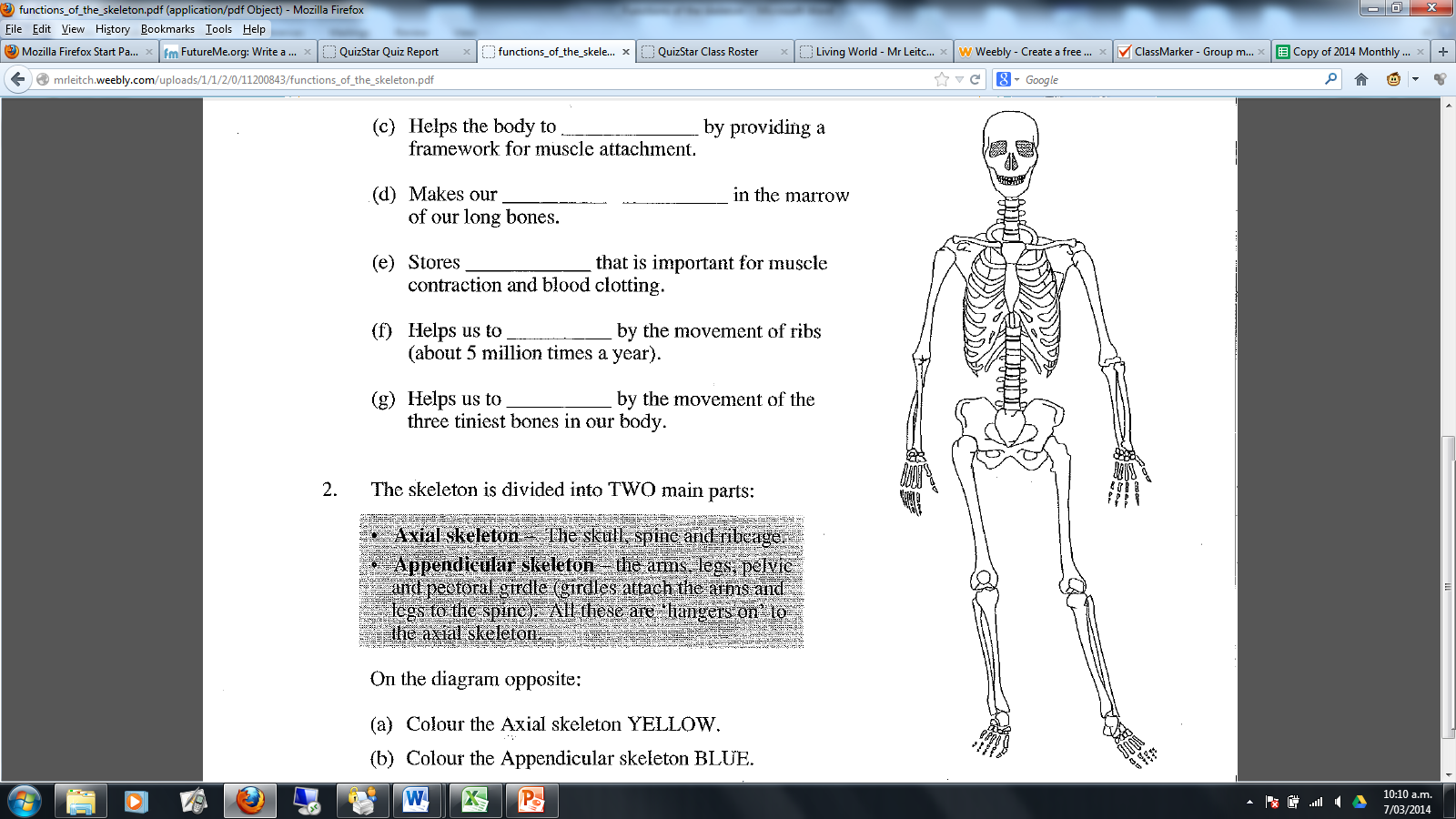 4. Makes our __________ __________ in the marrow of our long bones.5. Stores __________ that is important for muscle contraction and blood clotting (and this gives strength to our bones).6. Helps us to __________ by the movement of ribs (about 5 million times a year)7. Helps us to __________ by the movements of the three tiniest bones in the body.* The skeleton is divided into two main parts:Axial skeleton – skull, spine, ribcageAppendicular  - arms, legs, pelvic and pectoral girdles (girdles attach the legs and arms to the spine).On the diagram colour in the axial skeleton yellow and the appendicular skeleton blue